CIÊNCIA DO SUPERVISOR AO RELATÓRIO DE ESTÁGIO OBRIGATÓRIO CURRICULAR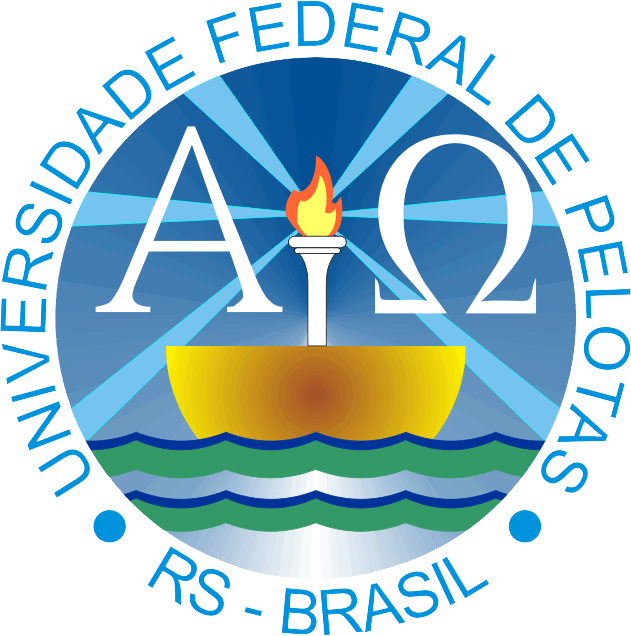 IMPORTANTEEste documento deve ser preenchido e remetido à Comissão de Estágios em prazo máximo de 15 (QUINZE) dias, em meio digital ou em papel, a depender do acordo entre aluno e supervisor. O mesmo é integrante do Relatório de Estágio Obrigatório Curricular.Endereço: Comissão de Estágios de Engenharia Geológica – CEEGCentro de Engenharias - CEng
Universidade Federal de Pelotas - UFPel
Praça Domingos Rodrigues, nº 02, CEP 96010-440 Pelotas, RSEu, nome do supervisor declaro estar ciente do conteúdo do Relatório de Estágio Obrigatório Curricular – 0800059 do (a) aluno (a) nome do aluno, matrícula nº número da matrícula. Esta atividade foi realizada sobre minha supervisão na empresa _____________________________________________, e avalio o relatório como suficiente/insuficiente quanto à descrição das atividades realizadas na empresa.___________________________________________________Data, assinatura do supervisor